How to do Wireless Printing from laptopGo to www.csusb.edu/mobileprint  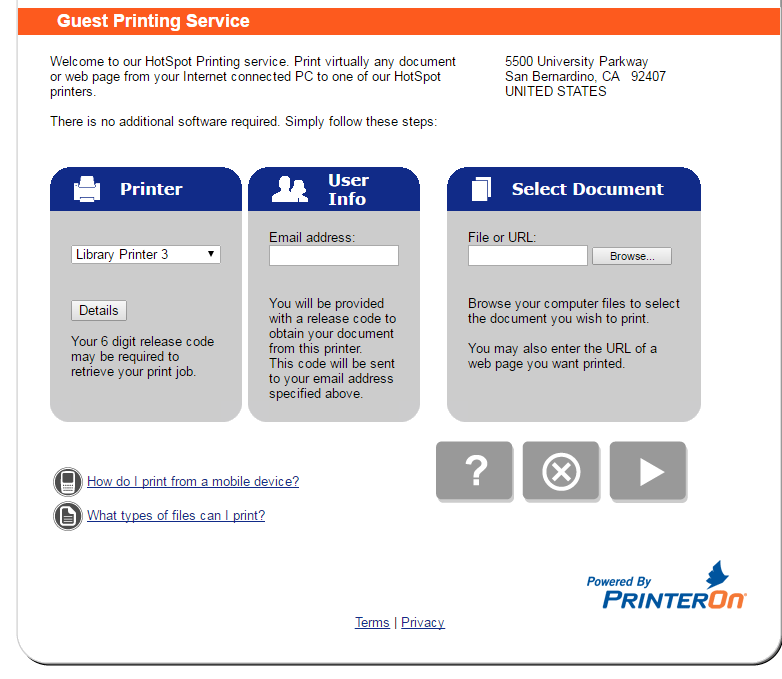 Select the Printer you wish to print to, enter your email address and upload your file. 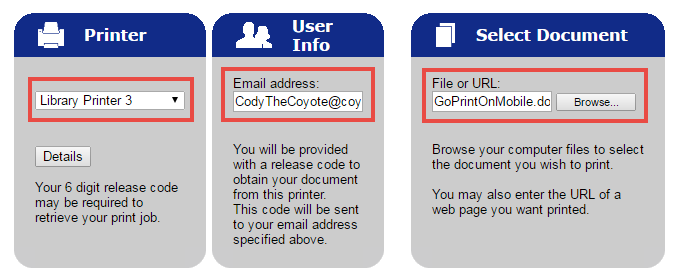 Click on the Submit button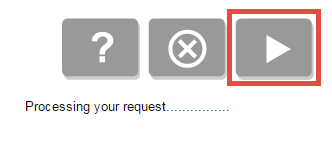 Enter in the amount of copies and pages you want to print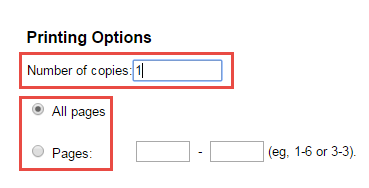 Click on the Submit/Print button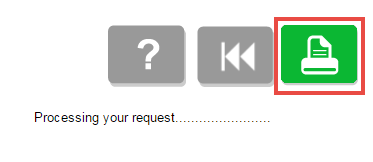 Confirm your request was successfully Processed and write down your unique Release Code. 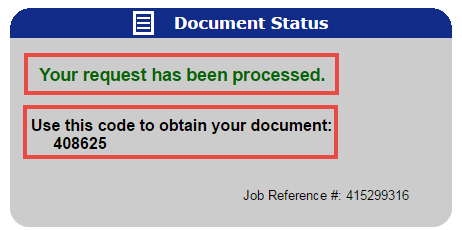 Go to the printer selected, locate the nearest GoPrint Pay station, select your file via email address, use your unique Release Code, pay and collect your print job. 